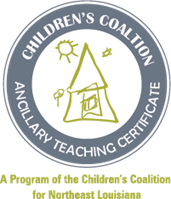 Cohort 11CLASS SuppliesLaptop/iPad (phone not recommended)Quiet space for training3-inch binder150-page protectors10 – dividersCandidates will need these items on Thursday, May 5, 2022,for the first day of classIn-Person Class